CHORUS &DRAMA CLUB     DATES                   2015 – 2016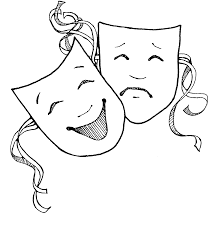 NHS INDUCTION 9/10 (Auditorium, 6:00)9/11 CEREMONY9/11 (HHS Quad, Period 2)BONFIRE RALLY10/8 (National Anthem)ACADEMY NIGHT 10/15 (5:30-7:00)YMCA TEACHER OF THE YEAR10/16 (DiBurros, 5:30)SENIOR CLASS PLAY – “DEATHTRAP”11/20 – 11/22FESTIVAL OF TREES11/27 (Buttonwoods Museum 6:00-8:00pm)EIGHTH GRADE ORIENTATIONSDecember - TBDSOUP KITCHEN CAROLING12/5 (Universalist Unitarian Church, 3:00-5:00)MAYOR’S CHRISTMAS PARTYDecember - TBDCHRISTMAS CONCERT12/17 (Auditorium, ca. 9:30am)“A CHRISTMAS CAROL”12/17 – 12/19MUSICAL – “SOUND OF MUSIC”3/17 – 3/19SENIOR SCHOLARSHIP NIGHTMay - TBDALL-CITY ART SHOWMay - TBDBANQUETTentatively 5/17R. ELAINE CROSTON POETRY READING CONTEST5/27SENIOR LAST CHAPEL6/1???GRADUATION6/3